Career Objective Want to be an excellent Researcher (Academic/Industrial), by utilizing my technical expertise and experimental skills and by contributing to the development and better understanding of science and technology for benefit.Working Experience Completed Hitachi and High Performance Cloud Computing Center of Universiti Teknologi PETRONAS collaborative Project related to Seismic SEGY data processing through Hadoop (October 2016 to March 2017) Completed the HPC3 (UTP) project under Dr. Mohamed Nordin B. Zakaria as Graduate Research Assistant (GRA): (1) Handling Big Data with MySQL Database, (2) Compatibility testing among Cassandra, HBase, and MySQL for handling big data, (April 2015 to February 2016).  Completed the project under Dr. Lukman Bin Abdul Rahim regarding Big Data Processing in visual mode, Labview implementation (IGEN Grant) in 2014 (July to October) at High Performance Cloud Computing Center of Universiti Teknologi PETRONAS Guided Internship students (from France and India) at HPC3, UTP from April 2016 to July 2016 (Area Covered: Processing Speed optimization using GPU and Hadoop). Worked as an Assistant Professor at Sobhasaria Engineering College (Sikar -Rajasthan, India) from August 2010 to September 2011. (Subject Taught: Data Communication / Network Security and Mobile computing).Served as Tutor at UTP from October 2011 to September, 2017. (Subject Taught: Data Structure, Data Communication, Object Oriented Programming, Structure Programming, Discrete Mathematics, Probability Theory, Vector Calculus) PatentShiladitya Bhattacharjee, Lukman Bin Ab. Rahim, Izzatdin B. A. Aziz and Mohamed Nordin Zakaria; “System, Apparatus, and Method for Hiding Secret Data within Cover Data”; Malaysian Patent (Application No. PI 20177015686).Shiladitya Bhattacharjee, Lukman Bin Ab. Rahim, Izzatdin B. A. Aziz and Mohamed Nordin Zakaria; “System, Apparatus, and Method for Detecting and Correcting Data Error”; Malaysian Patent (Application No. PI 2017701587).Shiladitya Bhattacharjee, Lukman Bin Ab. Rahim, Izzatdin B. A. Aziz and Mohamed Nordin Zakaria; “System, Apparatus, and Method for Compressing Data”; Malaysian Patent (Application No. PI 2017701588)Grants and FundsBig Data Transfer Over Heterogeneous Network Infrastructure, IDEA GENERATION FUND (I-GEN), 2014. Development of embedded and integrated compression, cryptography and data integrity firmware onto a computer network interfacing hardware for secure big data transfer over heterogeneous network infrastructure, PROTOTYPE DEVELOPMENT RESEARCH GRANT SCHEME (PRGS). (At Final Stage) Copyright2016:Advanced Compression on GPUAdvanced Error Checking and Correction on GPUAdvanced Steganography on GPUAdvanced Pattern Generation on GPU 2015:Fixed Length Based Lossless Compression TechniqueGeneration of Encrypted String (Using SDES) and Pattern String and Information Retrieval From ThemIncorporation of Error Control Bit and Error Control Operation TechniqueCreation of Stego File and Retrieval of Information from The Stego FileJournal PublicationShiladitya Bhattacharjee, Lukman Bin Ab. Rahim, Izzatdin B.A. Aziz,” A Lossless Compression Technique to Increase Robustness in Big Data Transmission System”, International Journal in Advances in Soft Computing and its application (IJASCA), 2015. Shiladitya Bhattacharjee, Lukman Bin Ab. Rahim, Izzatdin B. A. Aziz, “Enhancement of Confidentiality and Integrity during Big Data Transmission using a Hybrid Technique”, ARPN Journal of Engineering and Applied Sciences, 2015	Shiladitya Bhattacharjee, Lukman Bin Ab. Rahim, Izzatdin B. Aziz, “A Hybrid Technique for Enhancing Data Integrity in Big Data Transmission Environment”, Jurnal of Teknolgi, 2016. Shiladitya Bhattacharjee, Ma Jie, “A Protocol for Selecting the Strongest and Authentic Hotspot for Transferring Big Data in Wireless Infrastructure”, Jurnal of Teknologi.Ma Jie, Shiladitya Bhattacharjee, “Scalability Performance Evaluation of Open Source Seismic Processing Package based on High Performance Computer Clusters”, Jurnal of Teknologi.Lukman Ab. Rahim, Krishna Mohan Kudiri, Shiladitya Bhattacharjee, “Framework for Parallelization on Big Data”, PLOS ONE, 2017(Submitted).Book ChaptersLukman Bin Ab. Rahim, Shiladitya Bhattacharjee, and Izzatdin B. A. Aziz. "An Audio Steganography Technique to Maximize Data Hiding Capacity along with Least Modification of Host." Proceedings of the First International Conference on Advanced Data and Information Engineering (DaEng-2013). Springer Singapore, 2014.Shiladitya Bhattacharjee, Lukman Bin Ab. Rahim, Izzatdin B. A. Aziz, “Big Data Compression for Transmission over Network”, High Performance Cloud Computing for big data application.Shiladitya Bhattacharjee, Lukman Bin Ab. Rahim, Izzatdin B. A. Aziz, “An Audio Steganography for Securing Big Data Transmission”, High Performance Cloud Computing for big data application.ConferencesShiladitya Bhattacharjee, Lukman Bin Ab. Rahim, and Izzatdin B.A. Aziz. "A secure transmission scheme for textual data with least overhead." 2014, Twentieth National Conference on Communications (NCC), IEEE, 2014.Shiladitya Bhattacharjee, Lukman Bin Ab. Rahim, and Izzatdin B. A. Aziz. "A Multibit Burst Error Detection and Correction Mechanism for Application Layer." Computer and Information Sciences (ICCOINS), 2014 International Conference on. IEEE, 2014.Shiladitya Bhattacharjee, Lukman Bin Ab. Rahim, and Izzatdin B. A. Aziz. “Hiding of Compressed Bit Stream into Audio File to Enhance the Confidentiality and Portability of a Data Transmission System”. International Symposium on Mathematical Sciences & Computing Research (iSMSC’15). 2015 International Conference on. IEEE, 2015.Shiladitya Bhattacharjee, Lukman Bin Ab. Rahim, and Izzatdin B. A. Aziz. ” A Security Scheme to Minimize Information Loss During Big Data Transmission Over the Internet”. Computer and Information Sciences (ICCOINS), 2016 International Conference on. IEEE, 2016.Shiladitya Bhattacharjee, Lukman Bin Ab. Rahim, and Izzatdin B. A. Aziz, Turmo Matthieu. “GPU Based Integrated Security System for Minimizing Data Loss in Big Data Transmission”, International Conference on Pattern Recognition and Machine Intelligence, Springer International Publishing in its LNCS series, 2017 (Accepted). Professional QualificationDoctor of Philosophy (PhD) in Information Technology from Universiti Teknologi PETRONAS (UTP) Malaysia. Master of Technology in Information Technology from Jadavpur University, Jadavpur, Kolkata, West Bengal, India (June-2008 to June-2010). Qualified Gate-2007 in Information Technology with all India rank-530. Bachelor of Technology in Information Technology, from West Bengal University of Technology (State Technical University) Kolkata, West Bangal, India (July 2005 –July 2008).Diploma in Information Technology from West Bengal State Council of Engineering and Technical Education, West Bangal India.( July 2002- July 2005)Summary of Professional StudiesPhD (Information Technology) Master of Technology (Information Technology) (June-2008 to June-2010)Bachelor of Technology (Information Technology) (July 2005 –June 2008)Diploma (Information Technology) (July 2002 –June 2005)ReferencesSkill Set Time optimization using GPU and HadoopGPU Programming using CUDABig File Handling using HadoopNoSQL Database Handling using HBase and Cassandra Visual coding for Big File Handling using LabView Competent with C Language, CPP, Java, Matlab, Xilinx.Web programming using HTML, CSS, JavaScript, XML, WML, JoomlaSQL Database Handling wing Oracle all versions, MYSQL and MS AccessOperating System(Unix, Windows)Server Programming using advanced java (JSP, JDBC) and PHP.Competent with Network and Socket ProgrammingCompetent with Shell ProgrammingCompetent with Trouble Shooting (Computer Hardware) and NetworkingOther Training and AchievementsQualified in the Graduate Aptitude Test in Engineering (GATE) in 2007 (All India Rank: 530, Score:-354).Received Scholarship from Universiti Teknologi PETRONAS (Perak, Malaysia) during PHD as Graduate Assistance (GA).  One month training experience on Advance Java from DPS Technologies India Pvt. Ltd. NewAlipore, Kolkata, India Six months Computer Hardware Diploma from CMC, Konnagar (WB), IndiaSix months Campus Connect Training under Infosys & Techno India joint –venture (Saltlake campus, Kolkata (India)) in C, C++, Operating System (Unix),Networking, Database Management System , and Software Engineering, Shell programming (Unix) Server Programming using advanced java (JSP, JDBC) and PHP.Trained in Patent writing at Myipo from 28-30 September, 2015Personal DetailsDate			:   5th March, 1983Father’s Name	:   Bablu BhattacharjeeNationality		:   IndianMarital status		:   MarriedSex			:   MalePermanent Address	:   Vill. +Post-Barjora, Dist.-Bankura, 			    Pin-722202 (West Bengal, India)Languages Known	:   English, Hindi and Bengali *I hereby certify that all the information provided above is true to the best of my knowledge.Date:	10/10/2016				       ---------------------------------                                                                           Shiladitya BhattacharjeeShiladitya Bhattacharjee, PhDHigh Performance Cloud Computing Center (HPC3)Universiti Teknologi PETRONAS (UTP),Bandar Seri Iskandar, 31750 Tronoh, Perak, Malaysia.Phone:+60-0165454652 (M)E-mail:shiladityaju@gmail.com SupervisorsDomainThesis TitleDr. Lukman Bin Ab. RahimDr. Izzatdin B.A. AzizBig DataSecurityA Hybrid Technique in Achieving Confidentiality, Integrity and Robustness for Big Data TransmissionYear1st semester2nd semesterYGPA2008-2009 (1st yr)6.717.437.072009-2010 (2nd yr)9.009.009.00Overall YGPA7.57.57.5Dissertation Title:Visual Information Processing (Face recognition)Visual Information Processing (Face recognition)Visual Information Processing (Face recognition)Year1st semester SGPA2nd semester SGPAYGPA out of 102005-2006 (2nd yr)6.207.376.782006-2007 (3rd yr)7.318.047.682007-2008 (4th yr)8.317.858.08Overall DGPA7.67.67.6Year1st semester2nd semester2002-2003(part I)78.3%76.9%2003-2004(part II)78.3%77.3%2004-2005(part III)75.9%79.5%Overall Percentage77.7%77.7%Dr. Lukman Bin Ab. RahimComputer and Information Science Department, Universiti Teknologi PETRONAS (UTP), Bandar Seri Iskandar, 31750 Tronoh, Perak, Malaysia Phone: +605 - 368 7479Email: lukmanrahim@petronas.com.myDr. Izzatdin B.A. AzizDr. Mohamed Nordin B. ZakariaComputer and Information Science Department, Universiti Teknologi PETRONAS (UTP), Bandar Seri Iskandar, 31750 Tronoh, Perak, Malaysia Phone: +605- 368 7495Email: izzatdin@petronas.com.myHead of High Performance Computing Center,Computer and Information Science Department,Universiti Teknologi PETRONAS (UTP), Bandar Seri Iskandar, 31750 Tronoh, Perak, Malaysia Phone: +605 -368 8209Email: nordinzakaria@petronas.com.my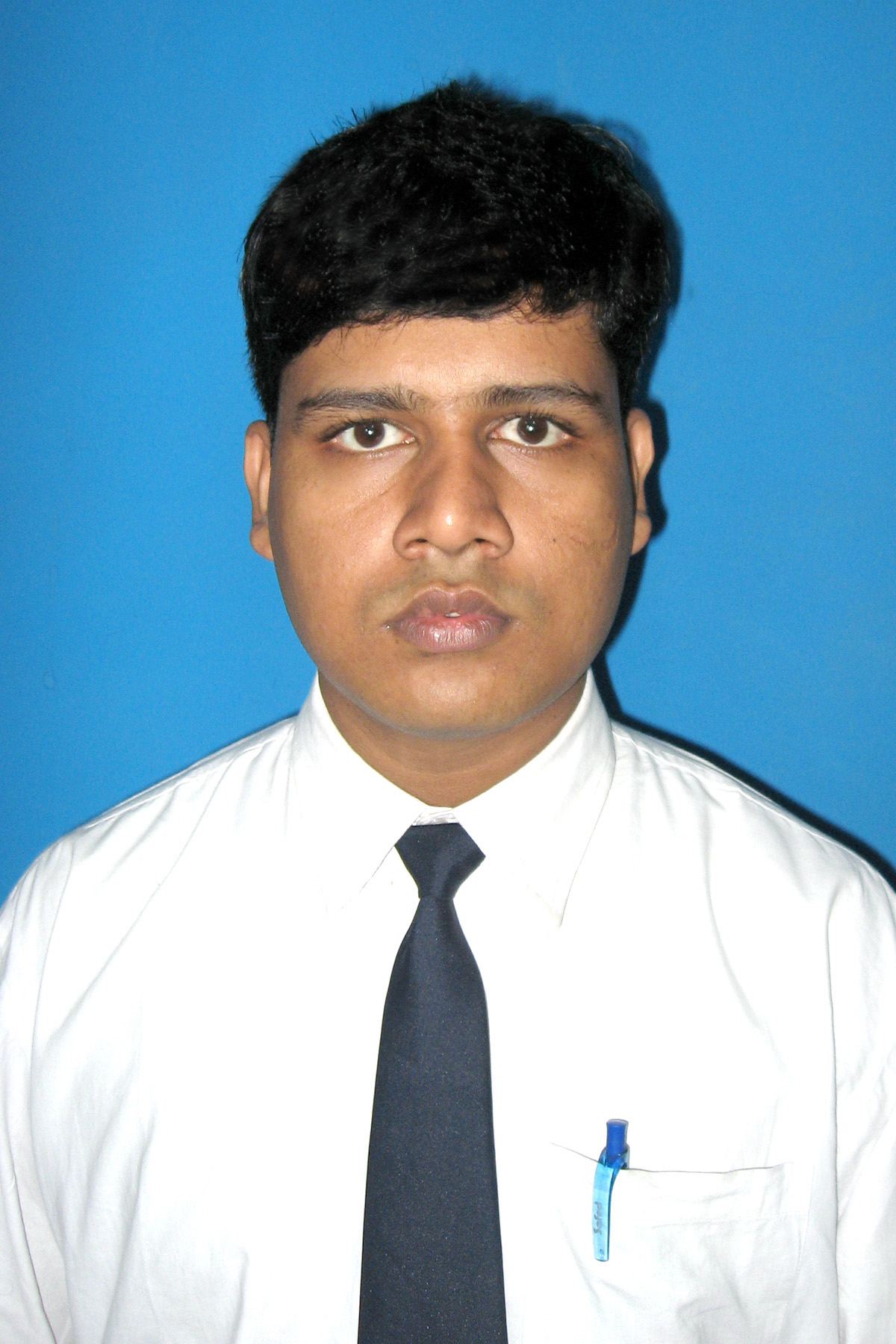 